

En Uygun Makale Örneği

En uygun makale örneği bu şekilde olabilir. En uygun makale örneği bu şekilde olabilir. En uygun makale örneği bu şekilde olabilir. En uygun makale örneği bu şekilde olabilir. En uygun makale örneği bu şekilde olabilir. En uygun makale örneği bu şekilde olabilir. En uygun makale örneği bu şekilde olabilir. En uygun makale örneği bu şekilde olabilir. En uygun makale örneği bu şekilde olabilir. En uygun makale örneği bu şekilde olabilir. En uygun makale örneği bu şekilde olabilir. En uygun makale örneği bu şekilde olabilir. En uygun makale örneği bu şekilde olabilir. En uygun makale örneği bu şekilde olabilir.

En Uygun Makale Örneği – ( Alt Başlık Olarak )

En uygun makale örneği bu şekilde olabilir. En uygun makale örneği bu şekilde olabilir. En uygun makale örneği bu şekilde olabilir. En uygun makale örneği bu şekilde olabilir. En uygun makale örneği bu şekilde olabilir. En uygun makale örneği bu şekilde olabilir. En uygun makale örneği bu şekilde olabilir. En uygun makale örneği bu şekilde olabilir. En uygun makale örneği bu şekilde olabilir. En uygun makale örneği bu şekilde olabilir. En uygun makale örneği bu şekilde olabilir. En uygun makale örneği bu şekilde olabilir. En uygun makale örneği bu şekilde olabilir. En uygun makale örneği bu şekilde olabilir. En uygun makale örneği bu şekilde olabilir. En uygun makale örneği bu şekilde olabilir. En uygun makale örneği bu şekilde olabilir. En uygun makale örneği bu şekilde olabilir. En uygun makale örneği bu şekilde olabilir.

En Uygun Makale Örneği – ( Alt Başlık Olarak ) 

En uygun makale örneği bu şekilde olabilir. En uygun makale örneği bu şekilde olabilir. En uygun makale örneği bu şekilde olabilir. En uygun makale örneği bu şekilde olabilir. En uygun makale örneği bu şekilde olabilir. En uygun makale örneği bu şekilde olabilir. En uygun makale örneği bu şekilde olabilir. En uygun makale örneği bu şekilde olabilir. En uygun makale örneği bu şekilde olabilir. En uygun makale örneği bu şekilde olabilir. En uygun makale örneği bu şekilde olabilir.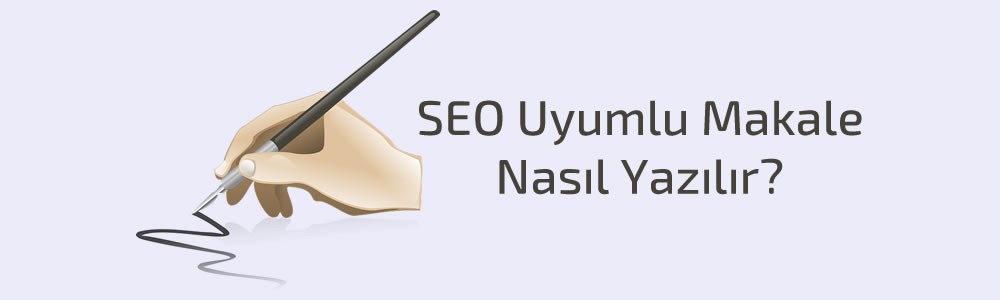 KOYU İŞARETLİ KELİMELER: ANAHTAR KELİMEDİRBAŞLIKLAR ANAHTAR KELİME İÇERMELİDİR.YAZI TAMAMEN SOLA DAYALI ŞEKİLDE OLMALIDIR.MİN. KELİME SAYISI 300 OLMALIDIR. (İDEAL İÇERİK KELİME SAYISI MİN.350-400 DÜR.)CÜMLELER KISA, NET VE ANLAŞILIR OLMALIDIR. EN FAZLA 10-12 KELİME GRUPLARINDAN OLUŞAN CÜMLELER OLUŞTURULMALIDIR.